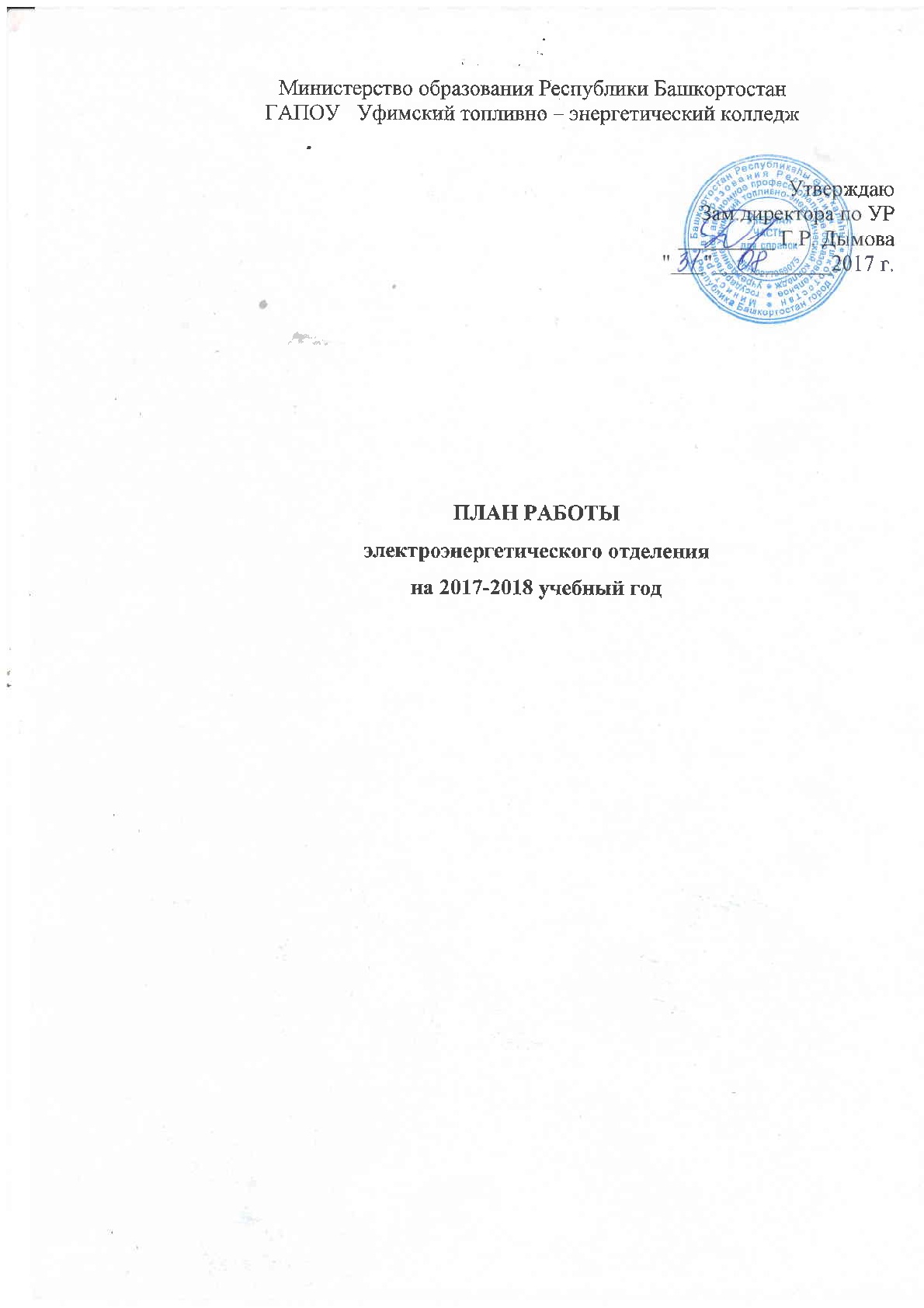 Зав. отделением                                                              И.М. БиктимероваНаименование мероприятийСроки исполненияОрганизационная работа1.1. Утверждение учебных планов по специальностям1. 2.Подготовка документации к новому учебному году:- списки групп нового набора по специальностям: 13.02.03 Электрические станции, сети и системы  13.02.06 Релейная защита и автоматизация электроэнергетических систем13.02.11 Техническая эксплуатация и обслуживание электрического и электромеханического оборудования (по отраслям)38.02.03 Операционная деятельность в логистикеучебные журналыстуденческие билетызачетные книжкипаспорта групп нового набора.31 августа01.09 - 30.091.3. Подготовка документации для промежуточной аттестации:ведомости посещаемостиформы отчетаоформление папок для групп, для ежемесячной аттестации по посещаемостиведомости промежуточной аттестацииоценочные ведомости, сводные ведомости по ПМ к квалификационному экзаменусводные ведомости по группамоформление документов  выпускных групп.ЕжемесячноМай-июль1.4. Составление отчетной документации:форма 2-НКдвижение контингентадорожная картаанализ посещаемости по итогам месяцаанализ результатов среза знаний студентовсводный анализ по итогам  семестрагодовой отчет.01.10ежемесячноежемесячноноябрь, апрельфевраль, июльиюль1.5. Составление проектов приказа по студентам:об отчислении неуспевающих студентово допуске студентов к квалификационному экзамену по ПМо поощрении студентовпо результатам сессиив соотв. с графиком учеб. процесса1.6.  Разработка индивидуальных маршрутов обучения для студентов, восстановленных после академического отпуска, переведенных из других учебных заведений, с ППКРС и т.д. с учетом требований участников образовательного процесса.в соотв. с графиком учеб. процессаУчебная работаработа со студентами, имеющими задолженности по дисциплинам и МДК, проведение дней профилактики на отделениипосещение учебных занятий, экзаменов, практических и лабораторных занятийоказание индивидуальной помощи преподавателям и студентам по организации учебного процессаконтроль проведения дополнительных занятийпроверка оформления учебных журналовподготовка к проведению среза знаний студентов.ежемесячноежемесячноежемесячноежемесячноежемесячнооктябрь, мартРабота по формированию коллектива отделения:работа с активом групп и классными руководителямигрупповые собрания по курсамоперативное совещание с классными руководителямизаседания старостата.в течение годапо планураз в неделюежемесячноРабота по развитию личности студентов:выявление талантовпривлечение студентов к организации групповых , внутриколледжных, республиканских и всероссийских мероприятийпроведение анкетирования в группахсоставление списков актива групп.сентябрьв течение годапо плануоктябрьсентябрьРеализация ФГОС:участие в составлении графика учебного процесса, корректировке учебных планов по специальностямконтроль за составлением календарных графиков учебного процессавнутренний аудит учебной документации по специальностямработа по созданию и контролю за созданием фонда контрольно-оценочных средствконтроль за оформлением листа обновлений ОПОП, рабочих программ дисциплин и ПМконтроль за распределением вариативной части ОПОП, рабочих программ дисциплин и ПМконтроль за выполнением графика учебного процессапомощь в работе зам. директора по ПО в составлении графика учебного процессапосещение занятийпосещение открытых уроков (знакомство с методикой проведения урока и методикой анализа урока)помощь преподавателям и студентам в организации открытых уроков.август-сентябрьв течение годаежемесячноРабота с родителями:проведение общеколледжных и групповых собранийработа с родителями по итогам успеваемости и посещаемости студентовпрофилактические беседы с родителями неуспевающих студентовпривлечение родителей для участия в мероприятиях групп и колледжа.ежемесячноежемесячноежемесячноежемесячноРабота с выпускниками групп 3Л-1, 3Л-2, 4С-1, 4 С-2, 4Р, 4Э-1, 4Э-2, 5С, 5Р:составление сводной итоговой ведомости оценок для приложений к дипломупредставление студентами паспортных данныхконтроль за выполнением дипломных проектовподготовка документации на период  защиты дипломных проектов и для государственной итоговой аттестацииконтроль за формированием портфолио студентовработа с документами и личными делами студентов выпускных групппомощь в подготовке выпускных вечеровоформление дипломов.январьянварь-февральмарт-апрельмай-июньиюнь